RELATÓRIO DE VIAGENSRELATÓRIO DE VIAGENSRELATÓRIO DE VIAGENSNOME: Thiago Camargo LopesNOME: Thiago Camargo LopesDATA DO EVENTO:20/10/2019 a 26/10/2019EVENTO:MWC AmericasEVENTO:MWC AmericasLOCAL:Los AngelesDESCRIÇÃO DAS ATIVIDADES:Durante o evento tive a oportunidade de efetuar as seguintes atividades:Falar sobre o desenvolvimento do 5G como estratégia para os ODSEngajar com MCTIC e ANATEL sobre privacidadeAssistir palestras sobre Inteligência Artificial em redesFalar sobre desenvolvimento de Internet das Coisas no BrasilParticipar de atividades sobre cidades inteligentes no BrasilDESCRIÇÃO DAS ATIVIDADES:Durante o evento tive a oportunidade de efetuar as seguintes atividades:Falar sobre o desenvolvimento do 5G como estratégia para os ODSEngajar com MCTIC e ANATEL sobre privacidadeAssistir palestras sobre Inteligência Artificial em redesFalar sobre desenvolvimento de Internet das Coisas no BrasilParticipar de atividades sobre cidades inteligentes no BrasilDESCRIÇÃO DAS ATIVIDADES:Durante o evento tive a oportunidade de efetuar as seguintes atividades:Falar sobre o desenvolvimento do 5G como estratégia para os ODSEngajar com MCTIC e ANATEL sobre privacidadeAssistir palestras sobre Inteligência Artificial em redesFalar sobre desenvolvimento de Internet das Coisas no BrasilParticipar de atividades sobre cidades inteligentes no BrasilDATA DO DOCUMENTO:29/11/2019ASSINATURA: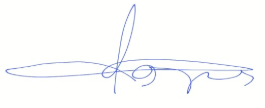 ASSINATURA: